В соответствии с Бюджетным кодексом Российской Федерации, Федеральным законом от 7 февраля 2011  № 6-ФЗ «Об общих принципах организации и деятельности контрольно-счетных органов субъектов Российской Федерации и муниципальных образований», Положением о бюджетном процессе в  сельском  поселении  Зареченский сельсовет , утвержденным решением Совета   сельского  поселения  Зареченский сельсовет  от 04.04.2014 № 70, Совет   сельского  поселения Зареченский сельсовет  решил:1.Утвердить Порядок проведения внешней проверки годового отчета об исполнении бюджета  сельского  поселения  Зареченский сельсовет  (прилагается).2.Действие настоящего решения распространяется на правоотношения, возникшие при проведении внешней проверки годового отчета об исполнении бюджета   сельского  поселения  Зареченский сельсовет  за 2019 год.        Глава  сельского поселения                                          И.З. МасягутовУтвержденрешением  Совета  сельского поселенияЗареченский сельсовет                                                                                                             от 23.04.2020 № 24(приложение)Порядок проведения внешней проверки годового отчета об исполнении бюджета   сельского  поселения   Зареченский сельсовет  муниципального района  Кугарчинский район Республики Башкортостан 1.Общие положения	1.1.Порядок проведения внешней проверки годового отчета об исполнении бюджета сельского поселения Зареченский сельсовет  муниципального района Кугарчинский район Республики Башкортостан  (далее - Порядок) устанавливает цель, предмет и задачи внешней проверки годового отчета об исполнении бюджета сельского поселения Зареченский сельсовет  муниципального района Кугарчинский район Республики Башкортостан  (далее – годовой отчет об исполнении бюджета), определяет состав предоставляемой отчетности, сроки проведения внешней проверки и порядок подготовки заключения на годовой отчет об исполнении бюджета.	1.2.Годовой отчет об исполнении бюджета до его рассмотрения  Советом сельского  поселения Зареченский сельсовет  муниципального района Кугарчинский район Республики Башкортостан   подлежит внешней проверке, которая включает в себя внешнюю проверку бюджетной отчетности главных администраторов бюджетных средств сельского поселения Зареченский сельсовет  муниципального района Кугарчинский район Республики Башкортостан  и подготовку заключения на годовой отчет об исполнении бюджета.	1.3.Внешняя проверка годового отчета об исполнении бюджета осуществляется контрольно-счетной комиссией  муниципального района Кугарчинский район  Республики Башкортостан  с соблюдением требований Бюджетного кодекса Российской Федерации.2.Цель, предмет и задачи внешней проверки	2.1.Целью проведения внешней проверки годового отчета об исполнении бюджета является выражение мнения о достоверности показателей годовой бюджетной отчетности главных администраторов бюджетных средств, достоверности показателей отчета об исполнении бюджета поселения.	2.2.Предметом внешней проверки годового отчета об исполнении бюджета являются:	- годовой отчет об исполнении бюджета   сельского  поселения Зареченский сельсовет  муниципального района Кугарчинский район Республики Башкортостан ;	- бюджетная отчетность главных администраторов бюджетных средств.	2.3.Задачами проведения внешней проверки годового отчета являются:	- проверка полноты и достоверности представленной бюджетной отчетности;	- сопоставление отчетных данных по исполнению бюджета сельского поселения с показателями, утвержденными решением Совета сельского  поселения Зареченский сельсовет  муниципального района Кугарчинский район Республики Башкортостан ;     - анализ исполнения бюджета сельского  поселения за отчетный финансовый год.3.Состав предоставляемой отчетности при проведении внешней проверки годового отчета об исполнении бюджета	3.1.Бюджетная отчетность предоставляется в соответствии с требованиями статьи 264.1 Бюджетного кодекса Российской Федерации, единой методологией и стандартами бюджетного учета и бюджетной отчетности, установленных Министерством финансовой Российской Федерации и включает в себя:	1) отчет об исполнении бюджета;2) баланс исполнения бюджета;3) отчет о финансовых результатах деятельности;4) отчет о движении денежных средств;5) пояснительную записку.3.2.Контрольно-счетная комиссия  муниципального района  Кугарчинский район Республики Башкортостан  в ходе проведения внешней проверки годового отчета об исполнении бюджета имеет право в пределах своих полномочий запрашивать иную необходимую информацию.4.Сроки проведения внешней проверки годового отчета об исполнении бюджета4.1.Администрация сельского  поселения  Зареченский сельсовет  муниципального района Кугарчинский район Республики Башкортостан  не позднее 1 апреля года, следующего за отчетным, представляет в контрольно-счетную комиссию  муниципального района Кугарчинский район  Республики Башкортостан  годовой отчет об исполнении бюджета   сельского  поселения  Зареченский сельсовет  муниципального района Кугарчинский район  для подготовки заключения.4.2.Подготовка заключения на годовой отчет об исполнении бюджета проводится в срок, не превышающий один месяц со дня его получения.5.Заключение на годовой отчет об исполнении бюджета5.1.Результаты внешней проверки годового отчета об исполнении бюджета оформляются заключением контрольно-счетной комиссии на годовой отчет об исполнении бюджета (далее - заключение).В заключении дается оценка достоверности показателей годовой бюджетной отчетности главных администраторов бюджетных средств, достоверности показателей отчета об исполнении  бюджета поселения, а также наиболее значимых итогов исполнения бюджета сельского поселения за отчетный финансовый год, приводится анализ исполнения доходной и расходной части бюджета, источников финансирования дефицита бюджета, дается оценка объема и структуры муниципального долга, иные показатели.5.2.Заключение представляется контрольно-счетной комиссией  муниципального района Кугарчинский район  в Совет  сельского  поселения Зареченский сельсовет  муниципального района Кугарчинский район Республики Башкортостан  с одновременным направлением в администрацию сельского  поселения Зареченский сельсовет  муниципального района Кугарчинский район Республики Башкортостан . БАШ6ОРТОСТАН  РЕСПУБЛИКА№ЫК9г1рсен районы муниципаль районыны5 Заречье ауыл Советы ауыл бил1м13е Советы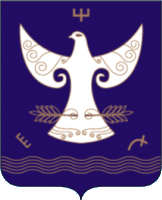 РЕСПУБЛИКА  БАШКОРТОСТАНСовет сельского поселения    Зареченский сельсовет муниципального района Кугарчинский район РЕСПУБЛИКА  БАШКОРТОСТАНСовет сельского поселения    Зареченский сельсовет муниципального района Кугарчинский район РЕСПУБЛИКА  БАШКОРТОСТАНСовет сельского поселения    Зареченский сельсовет муниципального района Кугарчинский район 453332, Воскресенк ауылы,Октябр8ы5 70 йыллы7ы исеменд1ге урамы, 34,  тел. 8 (34789) 2-33-41453332, д.Воскресенское,ул. 70-лет Октября, 34,                                                тел. 8 (34789) 2-33-41453332, д.Воскресенское,ул. 70-лет Октября, 34,                                                тел. 8 (34789) 2-33-41453332, д.Воскресенское,ул. 70-лет Октября, 34,                                                тел. 8 (34789) 2-33-41                 :АРАР       «24» апрель    2020 й           №  26                           :АРАР       «24» апрель    2020 й           №  26                                РЕШЕНИЕ«18» апреля   2020 г.                      РЕШЕНИЕ«18» апреля   2020 г.                      РЕШЕНИЕ«18» апреля   2020 г.О порядке проведения внешней проверки годового отчета об исполнении бюджета   сельского  поселения  Зареченский сельсовет муниципального района Кугарчинский район Республики Башкортостан О порядке проведения внешней проверки годового отчета об исполнении бюджета   сельского  поселения  Зареченский сельсовет муниципального района Кугарчинский район Республики Башкортостан О порядке проведения внешней проверки годового отчета об исполнении бюджета   сельского  поселения  Зареченский сельсовет муниципального района Кугарчинский район Республики Башкортостан О порядке проведения внешней проверки годового отчета об исполнении бюджета   сельского  поселения  Зареченский сельсовет муниципального района Кугарчинский район Республики Башкортостан 